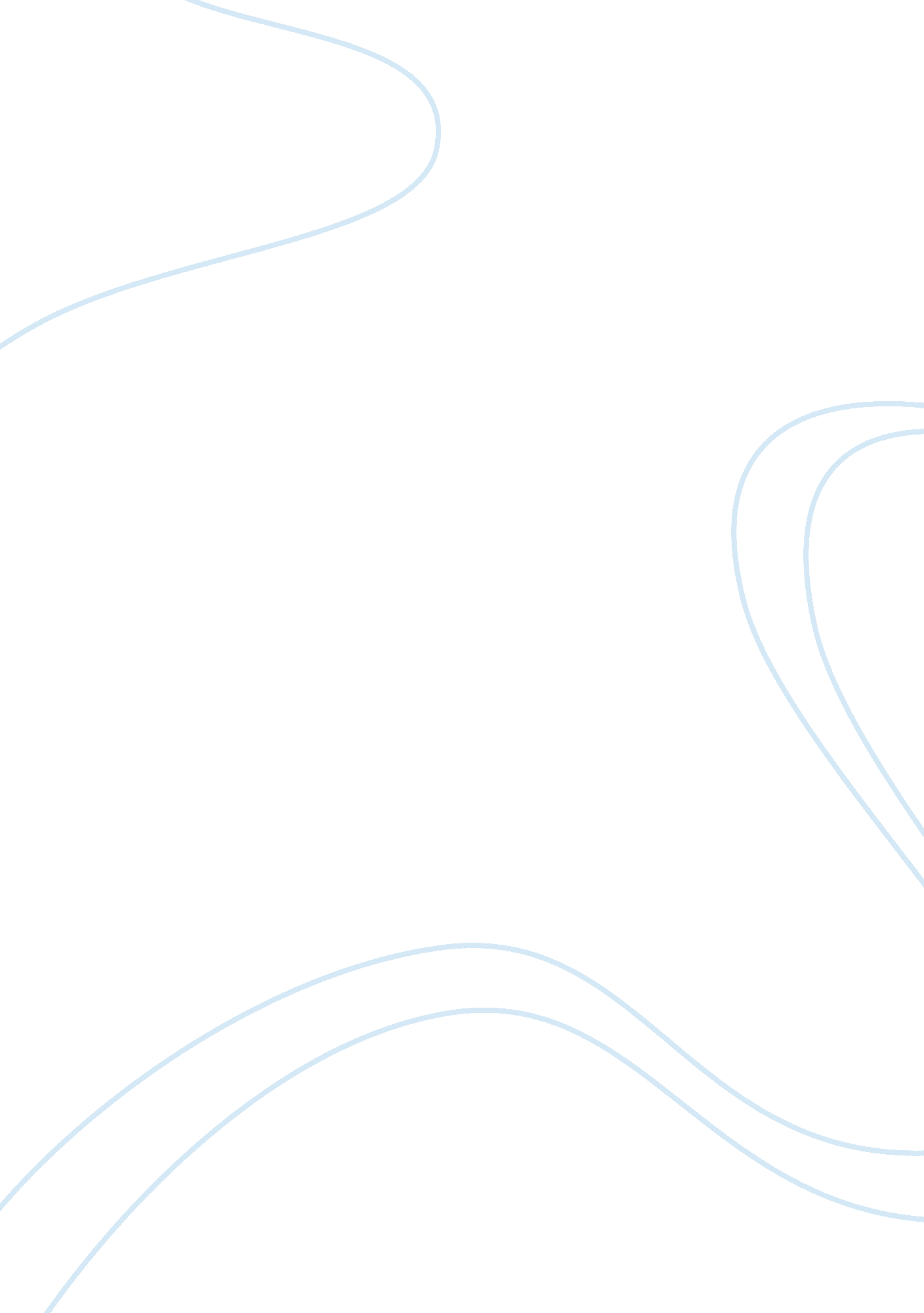 How we got our bible essay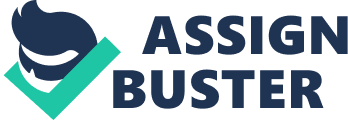 Contents 4. A fixed canon 1. Introduction God worked his manner through history to carry through his will. This is surely true when it comes to the Bile. The Bible is n’t merely a history of godly action in the universe, it ‘ s besides a godly book with a history of its ain, a sometimes violent and controversial history. The history of the Bible is such an huge subject, we ‘ ve been able merely to peek at the Middle Ages, and we ‘ ve stopped with the Authorized or King James Version. Still, we ‘ ve tried to capture the history of the Bible as a enigma to be solved, seeking replies to of all time deeper inquiries. 2. Bible Translations Even though today there are more accurate and modern-day interlingual renditions of the Bible, the KJV holds autonomous topographic point in the English-speaking universe: it continues to be printed and circulated more widely than any other version. How did this singular work originate? Did King James sit down and compose it? In fact, it was the work of fifty-some bookmans following more than two 100 disruptive old ages of interpreting the Bible into English. 2. 1 The Wycliffe Bible King Alfred the Great ( d. 901 ) began a interlingual rendition of the Psalms, and in the 10th century, the Gospels were translated into assorted regional idioms. The first effort to interpret the complete Bible into English, though, is associated with fourteenth-century theologian John Wycliffe. Toward the terminal of his life, he became critical of the established church, and as a consequence, in 1381 he was removed from his station at the Oxford University. He withdrew to the church in Lutterworth, where he was surrounded by adherents who began to interpret the Bible into English, surely under his inspiration and likely at his command. There ‘ s no grounds Wycliffe took portion in the existent work of interlingual rendition. The church did n’t O. K. of the interlingual rendition, but non chiefly because it was in English. There were already English interlingual renditions of parts of the Bible, and transcripts of the Wycliffe interlingual rendition were lawfully owned by Lords and clergy. The chief job was that it was the Wycliffe Bible: it was distributed by his followings ( the “ heretical” Lollards ) and used to assail the instructions and patterns of the church. In add-on, the church was concerned about the consequence of Bible reading upon the uneducated temporalty. The Bible was best left to the eyes of educated clergy, since redemption was mediated through the instructions of the church and the clergy-led sacraments. Transcripts of Wycliffe ‘ s books and his Bible interlingual rendition were burned and so were some of his followings. The desire for the Bible in English is shown by the many manuscripts of the Wycliffe Bible that survive – about 200 – despite efforts by the church to destruct it and to hassle people who read it. The Wycliffe Bible was far from perfect ; it had been translated non from the original Hebrew and Greek but from the Latin interlingual rendition know as the Vulgate. In 1516, with the publication of Erasmus ‘ s Grecian New Testament, the clip was ripe for an English interlingual rendition from the original scriptural linguistic communications. 2. 2 Tyndale ‘ s interlingual rendition William Tyndale had studied at both Oxford and Cambridge, and he had experienced at first hand the ignorance of some local clergy. To one churchman, he reportedly declared, “ If God save my life, ere many old ages, I will do a male child that driveth the Big Dipper to cognize more of the Scripture than 1000 dost.” Tyndale hoped to have official backing for this undertaking, and in 0523, he approached Bishop Tunstall of London, a bookman and a friend of Erasmus. But with the now menace of Protestantism, the church hierarchy was n’t disposed to let a common interlingual rendition of the Bible. Tunstall let Tyndale understand, as Tyndale subsequently put it, “ not merely that there was no room in my Godhead of London ‘ s castle to interpret the New Testament, but besides that there was no topographic point to make it in all England.” With the sponsorship of some affluent merchandisers, Tyndale left for Germany, where he completed the New Testament in two old ages. After merely a few pages had been printed in Cologne, nevertheless, the metropolis senate halted the printing. Tindale hastened to the metropolis of Worms, where 6000 transcripts were printed. By April 0526, they were selling in England. Of these 6000 transcripts, merely two survive. This is in portion because Bishop Tunstall, through an intermediary, bought the staying stock in order to hold them burned. Ironically, this money paid off Tyndale ‘ s debts and financed a new and corrected edition. Tyndale reprinted his New Testament a figure of times while he started on the Old Testament. In 1530 he published his interlingual rendition of the Pentateuch, with a revised edition of Genesis looking in 1534. Tyndale besides translated Jonah and all of the books from Joshua to 2 Histories, but he did n’t populate to see them through the imperativeness. Tyndale ‘ s translated straight from the Greek and Hebrew ( with the aid of grammars and Latin and German interlingual renditions ) . He is genuinely the male parent of the English Bible: some 90 % of his words passed in the King James Version and approximately 75 % into the Revised Standard Version. Tyndale ‘ s interlingual rendition was besides unpopular with church governments. It was unauthorised and had n’t been made from the Vulgate, the official version. Furthermore, Tyndale had abandoned traditional footings, replacing “ repent” for “ do penance” , “ congregation” for “ church” and “ elder” for “ priest” . In add-on, Tyndale had included strongly Lutheran forewords to assorted books ( some being interlingual rendition of Luther himself ) and strongly Protestant fringy notes, some of which aggressively criticized the Catholic Church. Tyndale lived with English merchandisers in Antwerp, a place of comparative safety. In 1535, he was betrayed by a fellow Englishman and arrested. After a twelvemonth and a half of imprisonment, he was strangled and burned at the interest in Brussels, on October 6, 1536. It ‘ s reported that his last words were “ Lord! Open the King of England ‘ s eyes.” 2. 3 Coverdale ‘ s Bible In 1534 the Church of England had broken free from Rome and that December the Canterbury Convocation petitioned the male monarch for an English Bible. Miles Coverdale, who had one time worked with Tyndale, published it in 1535. Coverdale ‘ s Bible was more acceptable than Tyndale ‘ s because it contained no combative forewords or notes, and there was an bootlicking dedication to the male monarch. As with all Christian bibles at the clip, the Apocrypha was included, but Coverdale was the first to put these books together, separated from the Old Testament, a pattern followed in all subsequent Protestant English Bibles. Partss of Coverdale ‘ s Bible were alterations of Tyndale and parts were new interlingual renditions from German and Latin interlingual renditions. Though far from perfect, it was the first complete edition of the Bible in English. 2. 4 The Matthew Bible In 0537, 1500 transcripts were printed at Antwerp as the work of “ Thomas Matthew” . It was in fact the work of John Rogers, a friend of Tyndale who was to go the first Protestant sufferer during Mary ‘ s reign. This interlingual rendition included around 2000 fringy notes, some of which were controversial ( though less crisp in tone than Tyndale ‘ s ) . 2. 5 The Great Bible This was the first officially commissioned English Bible. It was planned by Thomas Cromwell with the blessing of Archbishop Cranmer. Miles Coverdale, the editor, was to bring forth a Bible based upon the Hebrew and Greek, which meant that he revised non his ain interlingual rendition but the Matthew Bible. The few notes included were so entirely for elucidation, but this Bible had a controversial beginning. When the first edition was being printed in Paris, the Inquisitor General confiscated the transcripts. After dialogues, it was agreed that the manuscripts, the paper and the type could travel to London, but the confiscated sheets were non returned. Thus the visual aspect of the Great Bible in England was delayed until 1539 and transcripts were sold unbound. 2. 6 The Geneva Bible When the Roman Catholic Mary came to the throne in 1553, many Protestants fled to the Continent. The more militantly Protestant went to Geneva where they produced a new interlingual rendition. The 1560 Geneva Bible was considerable betterment on earlier interlingual renditions. The transcribers were able linguists who made their alteration in the visible radiation of the original linguistic communications and many of the best scholarly AIDSs available. The fringy notes, while mild compared with Tyndale ‘ s, were steadfastly, some said heatedly Protestant. Later versions were unquestionably anti-Catholic. This interlingual rendition was reprinted in no fewer than 140 complete or partial editions. It was the first Bible to be printed in Scotland ( 1579 ) and became the version appointed to be read in the Scots churches. 2. 7 The Bishop ‘ s Bible When Elizabeth came to the throne in 1558, she required every parish church to hold an English Bible. The Geneva Bible was n’t acceptable because of its controversial fringy notes. In 1561, Archbishop Parker of Canterbury proposed a new interlingual rendition. Completed in 1566, it came to be known as the Bishop ‘ s Bible, since all the transcribers either were or became bishops. This was fundamentally a alteration of the Great Bible, with some counsel coming from the Geneva Bible. Though an betterment on the former, it fell abruptly of the latter. Therefore while it received official countenance, it failed to displace the Geneva Bible in popularity. 2. 8 The Douai-Rheims interlingual rendition During the reign of Protestant Elizabeth, English Roman Catholics wanted to contend the Protestants on their ain land and non be forced to read Protestant interlingual renditions. So a interlingual rendition was begun at a college for exiled English priests, at Douai, France, in 1568. The work, which subsequently was done in Rheims, and subsequently still once more in Douai, was done by Gregory Martin, who translated two chapters daily, get downing with the Old Testament. His work was so revised by two other bookmans. The New Testament was the first to look in print, in 1582 at Rheims. Its drawn-out doctrinal notes attacked the “ intolerable ignorance and urgency of the misbelievers of this time.” Due to miss of financess, the Old Testament did n’t look for another twenty old ages, excessively late to act upon the KJV. Idea it made usage of much modern scholarship, the Douai-Rheims interlingual rendition was made from the Latin Vulgate which, in the position of the editors, was “ truer than the vulgar Greek text.” Besides, the interlingual rendition was actual, in resistance to the Protestants ‘ “ presumptuous daring and autonomy in translating.” In topographic point, so, it was unintelligible to those unfamiliar with Latin. 2. 9 The Crown of interlingual renditions: The King James Version Queen Elizabeth was succeeded in 1603 by James I ( who was already King James VI of Scotland ) . Within a twelvemonth, the Puritan party in the English Church, who wished to see it go more Reformed, met with the bishops and the new male monarch at the Hampton Court Conference. One of their petitions was for a new interlingual rendition of the Bible “ because those which were allowed in the reign of Henry VII and Edward VI [ and used in the Book of Common Prayer ] are non answerable to the truth of the original” [ i. e. they were n’t accurate ] . The bishops were n’t at first in favor, but the male monarch was. The bishop of London, Richard Bancroft, urged that if there was to be a new interlingual rendition, it should hold no fringy notes. To this the male monarch agreed ; he objected to the Geneva Bible because of its incendiary notes. The King James Version was a collaborative work in a manner that was n’t true of its predecessors. Around 50 bookmans took portion divided into six groups. The text ( including the Apocrypha ) was divided among the groups, and each group member was required to work on the whole of its part. The bookmans ‘ were instructed to revise the Bishops ‘ Bible, altering it merely where required by the original Hebrew or Greek, utilizing earlier interlingual renditions where these were closer to the original. In pattern, the transcribers made extended usage of the Tyndale and Geneva Bibles and the Rheims New Testament. When persons had prepared their interlingual renditions, they came together and agreed upon a common interlingual rendition. Then a panel dwelling of two members from each group met together to reexamine the whole Bible. This thorough attack, together with the recent progresss in scholarship, made the King James Bible the most accurate to that clip. It was n’t without its failings, nevertheless. The texts chosen for interlingual rendition were comparatively hapless, there being no subject of textual unfavorable judgment. The transcribers ‘ cognition of Hebrew was still far from perfect, and while their cognition of classical Greek was good, they did n’t cognize much about the mundane Greek of New Testament times. On the positive side, the fringy notes maintained a steady neutrality, making no more than explicating hard words. And great attention was taken over the English manner, so that the interlingual rendition reads wonderfully. Though know as the “ Authorized Version” , the King James Bible did n’t instantly supplant the Geneva Bible, which continued to be printed for more than thirty old ages. Even oppositions of Puritanism continued for some clip to utilize and prophesy from the “ hotter” Geneva Bible. Finally though, the King James Version became the standard version of English-speaking Protestantism, at least until the eightiess with the publication of the Revised Version. Together with Shakespeare, the King James Version is one of the great formative influences upon the English linguistic communications. 2. 10 The difference a interlingual rendition makes Observe the difference in the undermentioned interlingual renditions of Psalm 23: 3. The New Testament 3. 1 The emerging of the NT “ But Jesus set down and started to compose on the land with his finger” ( John 8: 6 ) Here we learn that Jesus knew how to compose. But Jesus was a instructor, non a author – it was left to others to compose down what he said. Yet literacy was something Jesus could take for granted. The ability to compose fluently and clearly was widespread in ancient Israel, about every bit widespread as the ability to memorise long and complicated texts. In other words, Jesus could number on this: among his followings there would be a figure of people capable non merely of memorising what he said, but besides of composing it down. Furthermore, Jesus and the people around him could utilize more than one linguistic communication. Aramaic was normally used in day-to-day life, Hebrew in spiritual life, peculiarly in worship and the reading of Scripture ( e. g. Luke 4: 16-30 ) . But people were cognizant of a 3rd linguistic communication, that of the eastern Roman Empire: Hellenic. Recent probes have shown that even Orthodox Jews used Greek in mundane traffics with each other. Jesus himself used Grecian: in the duologue with the Greek-speaking Syrian Phoenician adult female ( Mark 7: 24-30 ) , and in the difference about paying revenue enhancements to Caesar ( Mark 12: 13-17 ) , which relies on a pun that works merely in Greek. Writing stuff was scarce: leather or parchment was extremely priced ; papyrus was dependent on import. Writers frequently were forced to utilize pot sherds or wax tablets, which had limited room for elaborate texts. Shorthand authorship was the most practical redress. Whatever the exact Reconstruction of the earliest phases may be, we do cognize from the prologue of Luke ‘ s Gospel that here were more literary beginnings he could utilize than merely the completed Gospels of Matthew and Mark: “ Many have undertaken to pull up an history of the things that have been eyewitnesses and retainers of the word” ( Luke 1: 1-2 ) . In drumhead, though there exist theological theories about the long and slow development of the Gospels in certain ancient communities, some historical grounds suggests the first followings of Jesus may hold handed down his instruction in written signifier. 3. 2 Christian libraries Early Christians shortly gathered such Hagiographas. They were deeply interested I the literary universe. Occasionally, they talk about it with temper: “ Jesus did many other things as good. If every one of them were written down, I suppose that even the whole universe would n’t hold room for the books that would be written ( John 21: 25 ) . Or they ask for composing stuff: “ When you come, conveying the cloak that I left with Carpus at Troas, and my coils, particularly the parchments” ( 2 Timothy 4: 13 ) . Or they are seen in the procedure of authorship: “ Write on a coil what you see and send it to the seven churches” ( Rev. 1: 11 ) . So good acquainted were they with a literary tradition, literature was used in symbolic manner: “ The sky receded like a coil, turn overing up…” ( Rev. 6: 14 ) . This advanced involvement in composing had an obvious effect: texts had to be collected in archives and libraries, and even in shops from which transcripts could be ordered and supplied. Christians from a Judaic background would hold known the gathered coils of the Torah, the Nebiims, the Psalms and so forth. Those of Greco-Roman background would hold known the aggregations of philosophers and poets like Aratus, Cleanthes, Menander, Euripides, and others, to which Paul alludes in his letters and addresss. The find of the Dead Sea Scrolls helps us to understand how Jews and Judaic Christians organized their libraries. There were three types of books: transcripts of Holy Scripture ( what we now call the Old Testament ) , commentaries on Bibles, and theological Hagiographas. For Christians, the first Bible they thrived on were the Law and the Prophets. These were copied and distributed since they provided the beginnings for one critical ingredient of the Christian message: the agony and salvation of Jesus the Messiah had been predicted many centuries earlier. 3. 3 Collected letters The inquiry arises so that how should we construe these beginnings. How should we implement them? Interpretation, foremost of all, was given in major addresss – like those of Peter at Pentecost and those of Stephen and Paul – collected and edited by Luke in the Acts of the Apostles, the subsequence to his Gospel. More of import, there were the letters, all of which in one manner or another interpret Old Testament stories, people and prognostications. Some of them – like Paul ‘ s missive to the Romans, the anon. missive to the Hebrews, or the two letters of Peter and the missive of Jude – depend on a good cognition of the Old Testament and other Judaic texts. Early on Christian letters were in fact the first paperss distributed as aggregations. We find a hint of this in the New Testament itself. At the terminal of Peter ‘ s 2nd missive, we read, “ Bear in head that our Lord ‘ s forbearance means redemption, merely as our beloved brother Paul besides wrote you with the wisdom that God gave him. He writes the same manner in all his letters, talking in them of these matters.” The statement presupposes a aggregation of Paul ‘ s letters, though non needfully a complete aggregation. Some recent scholarship has begun to “ redate” 2 Peter to the life-time of Peter ( instead than see it as a second-century work of one of Peter ‘ s adherents ) ; following that dating, an initial aggregation of letters would hold existed in the sixtiess of the first century. That makes sense: Paul ‘ s lasting letters had all been written by so. A few old ages ago, Young-Kyu Kim, a papyrologist at Gottingen University, demonstrated, I think once and for all, that p46 ( an early aggregation of Paul ‘ s letters ) should no longer be dated about A. D. 200, as it has normally been. Alternatively, Kim showed, with a assortment of grounds, that it should be dated to the late first century – in other words, to the life-time of people like John and other “ survivors” of the first Christian coevals. 3. 4 The Final Four Martin Hengel of Tubingen University, one of the universe ‘ s prima New Testament bookmans, provided some new penetrations into the procedure of roll uping the Gospels. Expression at a modern book on a library shelf – you glean the writer ‘ s name from the spinal column. In New Testament times, there were no spinal columns, since books existed in coils. No affair how these coils were stored, you would simply see the “ top terminal, ” with a grip. In order to place the contents, small parchment or leather strips ( called sittiboi ) were attached to the grip. Since infinite was scarce, if there existed merely one book on a given topic, merely the rubric would be given. For the Gospels, every bit long as there was merely one, the sittibos would hold said, Euangelion, that is “ Good News, ” or “ Good News of Jesus Christ.” But the really minute a 2nd Gospel came into being, distinction became necessary ; the first and the 2nd Gospel would hold carried the name of the writers – “ according to Mark, ” “ according to Matthew” and so on. Therefore, long before the terminal of the first century, the figure of the Gospels and the names of their writers were hence good established. Our first literary beginning is Papias, composing at about A. D. 110. None of the ulterior alleged Gospels existed yet – neither the Gospel of Thomas, nor that of Nicodemus, of James, nor whomever. Papias knows and accepts the earliest Gospels, and he gives us some anecdotal information about their writers. For case, he calls Mark “ stubble-fingered” – what on Earth does that intend? What does he intend when he tells us that Mark was the hermeneutes of Peter? The brief quotation marks from Papias ‘ s plants leave many a inquiry unanswered. The effect of it, nevertheless remains: Papias of Hierapolis knew about a aggregation of Gospels every bit early as the beginning of the 2nd century – and this implies the being of such a aggregation at an even earlier phase. In other words, he appears to confirm what we now know about Paul ‘ s letters from the redating of that papyrus codex p46. Some seventy old ages subsequently, about 180, Irenaeus offers one other point that has stimulated scholarly argument. He gives for the first clip the order of the four Gospels as we have it today: Matthew, Mark, Luke and John. In add-on, he tells us that Mark ‘ s Gospel was written after the “ exodus” of Peter and Paul. This word has been used as a tool for dating the Gospel ; for if exodus means “ death” as the bulk of critics have assume, so A. D. 67, the likely day of the month of Paul and Peter ‘ s martyrdoms, would be the earliest possible day of the month for Mark. Exodus, nevertheless, can besides intend “ departure” – as in the rubric of the 2nd book of the Old Testament. Does Irenaeus connote a going of Peter and Paul from Rome some clip before their eventual return and martyrdom? Merely a twosome of old ages ago, an American bookman, E. Earle Ellis, provided an of import portion of the reply. He analyzed every individual work of Irenaeus, and he discovered that Irenaeus ne’er uses hegira when he means “ death” . For “ death ‘ he ever employs the univocal Greek word Thanatos. Therefore, Mark ‘ s Gospel was likely written non after the deceases of Peter and Paul but after their going from Rome – some clip before. 3. 5 Other New Testaments Much like today, early Christians had their favorite texts, and on occasion, letters or even whole Gospels remained fresh in certain parts. Second Peter, for case, was read about entirely in its “ target area” , northern Asia Minor. Clement of Rome, composing about A. D. 96 ( possibly several decennaries earlier ) is the first known writer to hold quoted from this missive. Communities elsewhere in the Roman Empire had n’t even heard of it, allow entirely read it ab initio. When it eventually reached them, some expressed uncertainties about its apostolic writing ( However, Origen, the third-century theologist and philologue, stated that Peter had proclaimed the Gospel of Christ on “ the duplicate huntsman’s horns of his two letters.” ) It is n’t surprising, so, that some people began roll uping and set uping Christian Hagiographas in curious ways. A adult male called Marcion arrived in Rome in approximately A. D. 140 and developed a pseudo-Christian thought of God and Christ. That led him to except those early apostolic Hagiographas that highlighted the physical Resurrection of Christ and Jewish roots of Christianity. In the terminal, all he accepted was a badly condensed version of Luke ( without the Nativity scenes and the elaborate Resurrection visual aspects ) , and 10 of Paul ‘ s letters. Soon plenty, he and his followings were condemned as misbelievers, and their motion finally petered out. 3. 6 Narrowing the list Marcion, nevertheless misguided, did coerce the church to see more officially which books should do up the New Testament. In the procedure, the church ne’er gave into the enticement to “ harmonize” the paperss. The four Gospels – with their different accents, narrations, addresss – were seen non as an awkward battalion but as complementary, as the God-given comprehensiveness of studies by human existences with their individualisms. They were ne’er seen, as Marcion saw them, as contradictory, and hence in demand of redacting. For illustration: early Christians were perceptive plenty to notices that the missive of Jude had taken over big balls from 2 Peter ( or vice-versa ) . But they were besides intelligent plenty to recognize that this provided an penetration into the manner letters were used and applied during the first coevalss. Nor was Martin Luther the first to detect that Paul, with his accent on religion, appeared to see things in a different visible radiation from James, who stresses the importance of plants. The early Christians preferred to see these subjects as complementary. “ Unity in diversity” – this may be a description of the yardstick applied to the aggregation that grew into the New Testament. Then the inquiry rises how extended the diverse aggregation should eventually be. Eusebius of Caesarea, composing at the beginning of the 4th century, surveyed the province of things. He reasonably much confirmed the contents of a fragmental list from about A. D. 200, a list called “ Canon Muratori.” Eusebius says that some texts are still under argument in some churches – the letters of James and Jude, 2nd missive of Peter, the 2nd and 3rd letters of John, and Revelation. Though he does n’t portion such uncertainties himself, he is inexorable that the Shepherd of Hermas, the Apocalypse of Peter, the Acts of Paul, the Letter of Barnabas and the Didache are “ not genuine” that is, non of genuinely apostolic beginning. A few decennaries after Eusebius, the Codex Vaticanus, a Grecian volume of both Old and New Testaments, contained the complete New Testament as we have it today ; but merely somewhat subsequently, Codex Sinaiticus still included the Letter of Barnabas and the Shepherd of Hermas. Later still, toward the terminal of the 4th century, the Codex Alexandrinus excluded the Shepherd and Barnabas, but had the two letters of Clement alternatively. In other words, even major, official codices, expensive to do and therefore produced with at least regional authorization, continued to demo a certain grade of freedom of pick beyond the in agreement nucleus of the 27 authorship. It was an person who eventually helped clear up things. 3. 7 Firm consensus In 367, Athanasius, Bishop of Alexandria, used the chance of his one-year Easter Festal Letter ( a missive to all the churches and monasteries under his legal power ) to explicate what the Old Testament and the New Testament should dwell of. In footings of the New Testament, he listed the same 27 texts we have today, and he wrote, “ These are the ‘ springs of redemption, ‘ so that anyone who ‘ s thirsty may be satisfied with the message contained in them. Merely in them is the instruction of true faith proclaimed as the ‘ Good News. ‘ Let no 1 attention deficit disorder to these or take anything off from them.” Athanasius so says that the Shepherd of Hermas and the Teaching of the Apostles ( the Didache ) are “ indeed non included in the canon.” He does state, nevertheless, that they are helpful reading for new converts. Athanasius ‘ s list did n’t settle the affair everyplace. In the West, fluctuations remained possible, and as we have seen, a codex like Alexandrinus could, decennaries after the Festal Letter, merrily include two letters the bishop did n’t even advert. But by the early 400s, the consensus of tradition was more or less established. In a missive in 414, Jerome appears to accept the New Testament books listed by Athanasius – a list that corresponds to today ‘ s New Testament. But Jerome thinks the Letter of Barnabas should besides be included, since the writer was the comrade of Paul and an apostle. But, and this is of import, while holding to differ, Jerome accepted what had come to be the consensus. In other words, Jerome confirms that by the beginning of the 5th century, the canon of the New Testament had achieved a sort of solemn, firm position ; it could n’t be altered, even if one had different sentiments. Since Jerome ‘ s clip, the canon of our New Testament has been approved by history, tradition, and worship. In malice of some scholarly efforts to except or add some books, these 27 books have remained a non-negotiable karyon of Christianity worldwide. 3. How we got our Old Testament Four phases in the development of the Old Testament canon: 1. Addresss and expressions God wrote the Ten Commandments in rock ( Deut. 5: 22 ) . Moses put the Book of the Covenant, including the Ten Commandments ( Ex. 20: 1 through 23: 33 ) , into were recognized by people as important. For illustration, the prophet preserved in Micah 3: 9-12 originally had caused King Hezekiah to atone ( Jer. 26: 17-19 ) . Most of the books of the Old Testament are anthologies of important vocalizations. 2. Individual books The Book of the Covenant became portion of the Book of Exodus and instantly was accepted as the Word of God through Moses. Sing Deuteronomy, Moses commanded, “ Take this Book of the Law and topographic point it beside the Ark of the covenant…There it will stay as a informant against you” ( Deut. 31: 24-26 ) . This book was subsequently transferred to Solomon ‘ s temple and endured decennaries of disregard. In 625 B. C. those mending the temple rediscovered it ; after hearing it read, King Josiah and all the people repented ( 2 Kings 22-23 ) . Sometimes books were subsequently expanded by new vocalizations or composing – the necrology of Moses was surely added to Deuteronomy, for case. Because of these add-ons, some books have come down to us in two signifiers. There ‘ s for case, both a short signifier of Jeremiah, preserved in the Grecian interlingual rendition, the Septuagint, and a long signifier, persevered in the standard Hebrew text. There are besides two editions of Ezekiel, Proverbs, and parts of other Old Testament books. 3. Collection of books The five books of Moses – the “ Books of the Law” – were likely edited right through the clip of Ezra – Nehemiah ( ca. 400B. C. ) . During the expatriate ( 587-539 B. C. ) , Deuteronomy through 2 Kings ( less Ruth ) were added. Daniel 9: 2 citations Jeremiah as “ in the books, ” significance and the aggregation of sacred Hagiographas subsequently called “ The Prophets, ” non those Hagiographas contained in the Law ( Genesis though Deuteronomy ) . Psalms consist of five books of gathered Psalmss. 4. A fixed canon After the Antiochene persecution, likely Judas Maccabeus and his associates fixed the canonical books into three divisions: the Law, the Nebiims, and the Writings. Jesus refers to this division in Luke 24: 44. After the canon was fixed, some rabbis wondered about the canonicity of certain books: Ezechiel, because his temple contradicted the one described in the Pentateuch ; Proverbs, because 26: 4 and 5 contradict one another ; Ecclesiastes, because it seems irregular ; Songs of Solomon and Esther, because they omit the name of God ( unless it ‘ s concealed in Song 8: 6 ) . Still, each found a guardian. This, so, is the canon the Christian church was born with. Jesus and his apostles assumed it. 